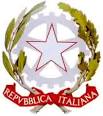 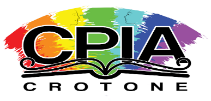 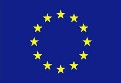 Centro Provinciale  Istruzione AdultiCod.Mecc.: KRMM047007 – C.F.: 91052780797Via Gioacchino Da Fiore snc - 88900 CROTONE e-mail: krmm047007@istruzione.itINGLESE - 1° LIV-  1°  E 2° P.DATTIVITA’ A DISTANZANOME:_______________________________________________  DATA:______________________ Write the numbers either in words or in figuresSCRIVI I NUMERI IN PAROLE O IN CIFREex:   1,601  = one thousand six hundred and one         thirty-three = 331.   74  =  __________________________2.   765  =  _____________________________3.   112  = _____________________________4.   thirty-nine  = ________________________5.   nine hundred and forty  = _________________________6.   thirteen = _________________________7.   one  = __________________8.  0  = __________________9.  eleven  = __________________10. twelve = __________________11. 17 = __________________12. 46 = __________________Turn the cardinal numbers into ordinal numbersTRASFORMA I NUMERALI CARDINALI IN ORDINALIex:   8  =  eigth   8th1.     13  = _____________________2.     33  = ______________________3.      1  = ______________________4.      92  = _______________________5.      11  = _____________________ 6.      17  = _____________________ 7.      10  = _____________________ 8.        5  = ____________________9.      26  = ____________________10.    20  = ____________________Complete the sentences with days, months and seasonsCOMPLETA LE FRASI CON GIORNI, MESI E STAGIONIex.: Christmas is in     DECEMBER   . It is the coldest month  1.  _________________  is my favourite day of the week.2. The season after winter is _________________________3. Easter is generally in __________________, the fourth month of the year. 4. The day after Sunday is _____________________5. ____________________14 th is St Valentine's  6. l am always on holiday in July : ______________ is my favourite season  7. Halloween is in ___________________8. Spring begins in __________________9. The day after Tuesday is ____________________10.  The day before Friday is _____________________Write the dates like in the exampleSCRIVI LE DATE  COME NELL’ESEMPIOex.: 25 / 10   = _______(the) twentyfifth (of) October______        the thirtyfirst of January = ______21/01_________1. 16 / 04  =  _______________________________2. 02 / 02  = _______________________________3. 10 / 11  = _______________________________4. 08 / 12  = _______________________________5. 03 / 10  = _______________________________6. 09 / 05  = ________________________________7. (the) seventh (of)  May  = _________________________8. (the) twenty-third (of) July  = ________________________9. (the) twenty-eighth (of) February  = ________________________10.(the) first (of) August  = ____________________ORDINAL NUMBERSORDINAL NUMBERSORDINAL NUMBERSORDINAL NUMBERSORDINAL NUMBERS1ONE1STFIRST2TWO2NDSECOND3THREE3RDTHIRD4FOUR4THFOURTH5FIVE5THFIFTH6SIX6THSIXTH7SEVEN7THSEVENTH8EIGHT8THEIGHTH9NINE9THNINETH10TEN10THTENTH11ELEVEN11THELEVENTH12TWELVE12THTWELFTH13THIRTEEN13THTHIRTEENTH14FOURTEEN14THFOURTEENTH15FIFTEEN15THFIFTEENTH16SIXTEEN16THSIXTEENTH17SEVENTEEN17THSEVENTEENTH18EIGHTEEN18THEIGHTEENTH19NINETEEN19THNINETEENTH20TWENTY20THTWENTIETH21TWENTY-ONE21STTWENTY-FIRST22TWENTY-TWO22NDTWENTY-SECOND23TWENTY-THREE23RDTWENTY-THIRD24TWENTY-FOUR24THTWENTY-FOURTHETC.  ETC. 30THIRTY30THTHIRTIETH31THIRTY-ONE31STTHIRTY-FIRST32THIRTY-SECOND32NDTHIRTY-SECOND33THIRTY-THREE33RDTHIRTY-THIRD34THIRTY-FOUR34THTHIRTY-FOURTHETC.  ETC.